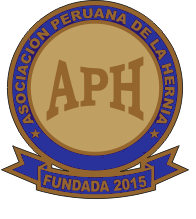 I SIMPOSIUM INTERNACIONAL DE LA HERNIAAUDITORIO PEDRO WEISS - COLEGIO MEDICO DEL PERUPROGRAMA7:00 – INSCRIPCIONES8:00 -  INAUGURACIÓNPREOPTIMIZACIÓN PARA LA REPARACIÓN DE LA HERNIAI8:15 am. : Mejores prácticas de acuerdo a la evidencia en el manejo de la Hernia Inguinal. Dr. ALEJANDRO WEBER   8:30 am. : Preparación del paciente para la reconstrucción de la pared abdominal. Dr. FLAVIO MALCHER8:45 am. : Gestión de la pérdida de dominio. Dr. ALEJANDRO WEBER   9:00 am. : Curva de aprendizaje y sus complicaciones, en Hernioplastia Laparoscópica  Dr. SERGIO ROLL                 9:15 am. : Preguntas y respuestas.9:30 - 10:00 – BREAKCIRUGÍA MINIMAMENTE INVASIVA PARA LA REPARACIÓN DE LA HERNIA INGUINAL  10:00 am. : Enseñanza de la reparación inguinal con cirugía mínimamente invasiva. Dr. FLAVIO MALCHER10:15 am. : TAPP. Mis consejos y trucos. Dr. ALEJANDRO WEBER   10:30 am. : TEP. Mis consejos y trucos. Dr. SERGIO ROLL                 10:45 am. : Mallas, selección y fijación. Medicina Basada en Evidencias Dr. FLAVIO MALCHER11:00 am. : Errores en la Hernioplastia Laparoscópica, como evitarlos?. Dr. SERGIO ROLL                 11:15 am. : Estrategia quirúrgica en Hernias encarceradas.  Dr. ALEJANDRO WEBER   11:30 am. : Reparación inguinal robótica en una Hernia recidivada. Dr. SERGIO ROLL                 11:45 am. : Preguntas y respuestas12:00 - 13:00 - LUNCHCIRUGÍA MINIMAMENTE INVASIVA PARA LA REPARACIÓN DE LA HERNIA VENTRAL  13:00 am. : Razones para la reparación ventral laparoscópica. Dr. FLAVIO MALCHER13:15 am. : IPOM laparoscópico. Mis consejos y trucos. Dr. ALEJANDRO WEBER   13:30 am. : Técnicas extraperitoneales. Dr. FLAVIO MALCHER13:45 am. : Separación de Componentes anterior y posterior.  Dr. SERGIO ROLL                 14:00 am. : Robótica en la reparación de la hernia ventral.  Dr. FLAVIO MALCHER14:15 am. :  Marcaje por dermatomas para diagnóstico y tratamiento de la inguinodinia . Dr. ALEJANDRO WEBER   14:30 am. : Preguntas y respuestas15:00 - 15:30 – BREAK15:30 - 17:00 – CIRUGIAS EN VIVODr. ALEJANDRO WEBER   : TECNICA TAPPDr. SERGIO ROLL               : TECNICA TEP17:00-   MISCELANEAS: Coordinador Dr.  FLAVIO MALCHER18:00-    CLAUSURA JUEVES 14 DE DICIEMBRE 2017JUEVES 14 DE DICIEMBRE 2017